St Mary’s Catholic Primary School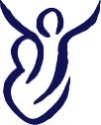 	Newsletter Number 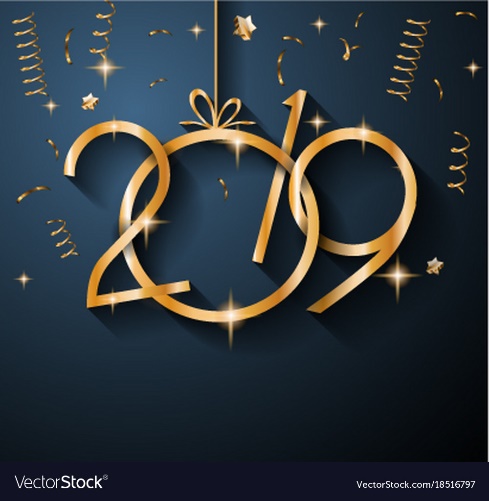 Happy New Year 2019We all sincerely hope that you had a safe and happy Christmastime.Very best wishes for a successful Spring term 2019.Our on going Challenge Using our school values as our motivators we continue to find ways to encourage children to aim that bit higher, to achieve that bit more. So many of our children are happy and motivated learners and our drive this term is to offer lots of opportunities to  encourage greater independence and achievement. NSPCC Visit Wednesday 16th JanuaryAll pupils will access assemblies and or workshops this Wednesday as part of our on going work to develop pupil confidence and skills to manage the ups and downs of friendships and relationships. The NSPCC are an established professional organisation who are committed to protecting every child. Their workshops and resources are well developed and sensitive to all pupil needs. Please be aware that the workshops may raise your child’s awareness and possibly lead to some questions at home in then next week. Please do not hesitate to refer to the website or ask teachers if you have any concerns.https://www.nspcc.org.uk/preventing-abuse/keeping-children-safe/Year 6 Parent review meetings this half term. Spring term parent information sessions will be the end of this term. Date to be shared soon.Car Park – change of date for the consultation. Father Anthony apologises for the change of date to Friday 25th January at 2.00pm in church. We are challenged by a lack of parking for parents, carers and visitors but like most schools we rely on our parents making alternative arrangements for drop off and pick up. We really do appreciate those parents who have continued to support this situation.First CommunionThis programme is in two parts; reconciliation and then first communion.If you would like any information about the programme or about your child joining the group then please do not hesitate to speak with Mrs Mannix.Bishop Parish Visit On Sunday 3rd  February Bishop Mark will attend 11.00am mass at St Mary’s Church as part of a parish visitation. Following this he will attend a lunch for the three church parishes here at St Mary’s school.Phonics workshop for Foundation parents – date to be confirmed shortlyParents will be invited to take part in an information session to share the teaching of phonics. This is such a key skill and will provide parents with an insight into their child’s learning and how to further support them at home. Phonics teaching is an important building block for reading and writing. If you are able to attend this workshop we are sure it will be of interest and value.Reading Challenge  In the summer holiday lots of our children took part in the Axminster Library Summer Reading Challenge.  We have also been celebrating children who have successfully complete The Book Track Challenge. This is a wonderful way to support and extend your child’s reading experience. It is completely free. If you have not registered your child with the library please think about making a visit to find out what they can offer. They have books and CDs and can order any book you are interested to read. Inspire Day spring term 2019 – World Book Day – Friday 8th March 2019 We are keen to have a day that gives children a real and exciting view of the writers craft. Mrs Fudger has arranged for writers and authors to share their work with our children. We look forward to sharing further details with you soon.Clubs this term St Mary’s Catholic Primary School Living, loving and learning with God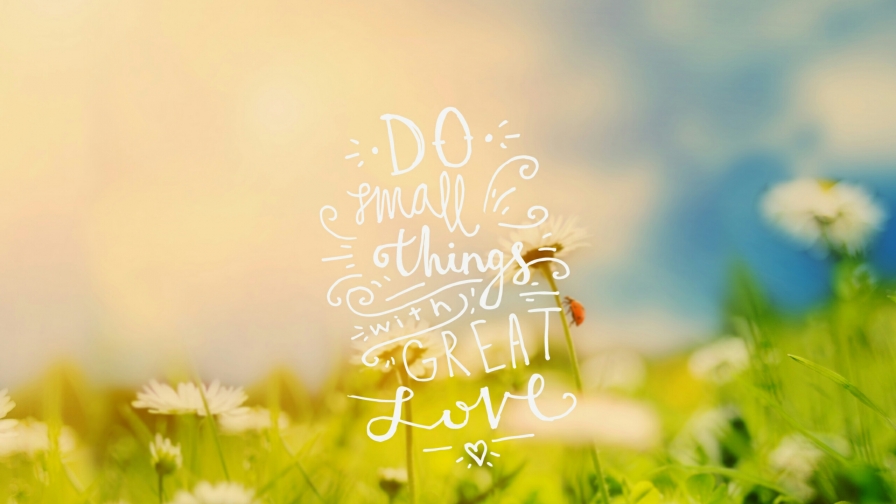 ClubWho runs itDay and timeYear groupsAdditional infoTick to attendArt ClubMrs WaltersMonday  3.30- 4.30Years 1,2 and 3£2.00 per session. Please book space and pay on ParentpayMax 10 spacesOrchestraMrs Burrough and Mrs Or-EwingMonday 3:30 – 4:30pmYears 3, 4, 5, 6No costScience ClubMrs FudgerMonday 3.30-4.15Year 5 onlyNo costChoirMrs BurroughTuesdays 8.15-8.45Years 3,4,5,6No costGym ClubEmma Prior07717310198Wednesday 8-8.45amAll yearsContact info@axminstergymnastics.co.uk to book on £2 per sessionRecorderMrs BennettWednesday 3.30-4.15Years 2-6No costBadminton ClubHannah OxleyWednesdays 3.30-4.30Year 4-6No cost. Maximum 15 spacesMusic SeedsLeah Stonex07850157520Thursday 8:20- 8:55amYears R, 1, 2Contact Leah on 07850157520£2.20 per session. leah@musicseeds.co.ukRunning ClubDan MurnaneThursday 8.00-8.45All yearsMax 20.RugbyDan MurnaneThursday 3.30-4.30Years 3,4,5,6Max 20. £2 per session.Please book via parentpayMultiskills (including rugby)Jack BennettThursday 3.30-4.30Years Reception, 1 and 2Max is 20. £2 per session.Please book via parentpay.